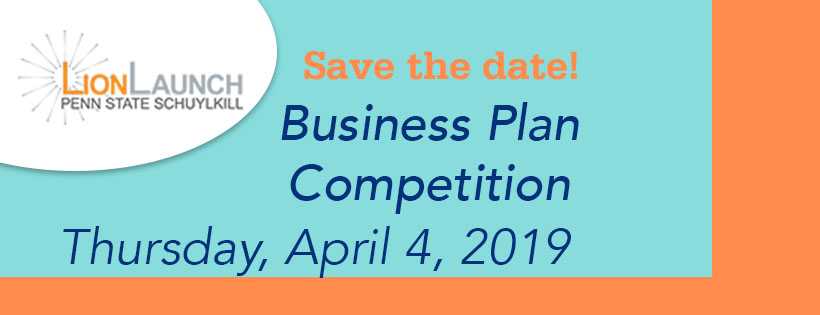 LionLaunch Business Plan Competition Rules • Products/Services must be original work of applicant. • Applicants must sign a media waiver permitting Penn State Schuylkill LionLaunch to use name and pictures of the company in promotional materials. • Registration must be completed on Penn State Schuylkill’s website by application process. Contact information of each participant must be provided including physical address, email address, and phone number. • A one-page executive summary must be submitted by deadline date. Template available from LionLaunch coordinator and on the Penn State Schuylkill LionLaunch website. • No late submissions will be accepted. • Entries will be judged by a panel of independent professionals. All entries are subject to minimum criteria as found on the rubric. • All decisions of the judges are final. • Prize money will be granted to the business entities formed by the winning teams. • If winners fail to form an entity within one year, the money remains in the competition fund and is not disbursed. Entity = A person, partnership, organization, or business that has a legal and separately identifiable existence. • Teams and their business entities are responsible for any tax consequences of the monies awarded. • Competing teams should use funds for a new business or an existing business offering a new product or service. • Team members must live, work, or attend school in Schuylkill County. • Funding must be used within one year from time of awarding. • Competitors who receive funding may only win one time. • Competitors must be at least 18 years of age at time of competition.• Application Fee:  Boot Camp Graduates: NO FEE:  All others who apply:  $100